Ausschreibung zur Stadtmeisterschaft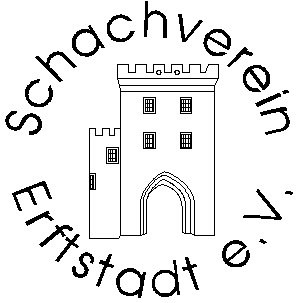 2019 der Stadt Erftstadt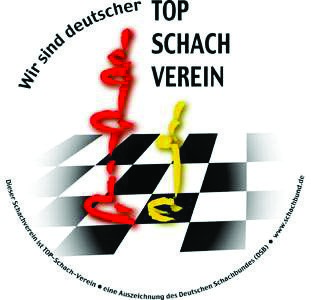 xxxxxxxxxx